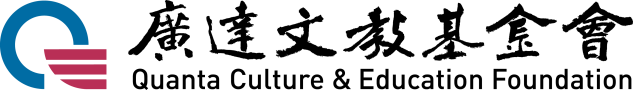 廣達「設計學習」計畫111學年度「無礙無齡」成果展暨交流論壇簡 章壹、研習簡介：廣達「設計學習」計畫為廣達文教基金會自102學年度推出的教育創新計畫，以「設計本位學習(Design-Based Learning簡稱DBL)」課程模式(結合任務導向學習(Project-Based Learning，簡稱PBL)及「設計思考」(Design Thinking))為理論基礎，並在台灣教學現場推動超過十年，藉由學校師生完成任務(策展任務、數位任務)的歷程，轉動教與學，本計畫亦為教育部美感教育計畫項下之子計畫。111學年度「無礙無齡」成果展暨交流論壇，為本計畫三年來以「高齡議題」融入學習的成果，現場不僅能看見、聽見不同類型學校以高齡議題帶入學習的新創見，並轉化本計畫特色元素為實作工作坊，帶領學員體驗設計「學習」與傳統「教學」設計的不同，現場亦展出「無礙無齡」成果展覽。辦理單位：指導單位-教育部主辦單位-廣達文教基金會參、研習時間：民國112年04月22日星期六10：00~16：00肆、論壇地點：華山1914文化創意產業園區 中4B館 (臺北市中正區八德路一段1號)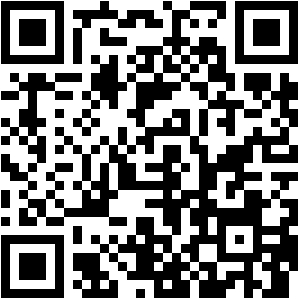 伍、參與對象：學校教師、關注教育創新及議題融入教學之18歲以上民眾或學生陸、研習時數：5小時全國教師進修網研習時數，或提供5小時研習證明電子檔。柒、報名網址：https://forms.gle/RdD3YXHWyvWyRPKC9（報名至4/17截止）捌、論壇流程：（主辦單位保留活動內容修改之權利）玖、聯絡窗口：科創處 吳亦婕、楊潔如；聯絡電話：(02)28821612分機66692、66681 時 間「無礙無齡」交流論壇 流程「無礙無齡」交流論壇 流程09:30-10:00報到報到10:00-10:10長官致詞長官致詞10:10-11:30 論壇一：高齡議題融入學習的「新創見」發表學校：嘉義縣美林國小、台北市光復國小、新竹縣興隆國小論壇主持：國立嘉義大學黃楷茹教授、國立臺北教育大學呂金燮教授論壇一：高齡議題融入學習的「新創見」發表學校：嘉義縣美林國小、台北市光復國小、新竹縣興隆國小論壇主持：國立嘉義大學黃楷茹教授、國立臺北教育大學呂金燮教授11:30-12:00展覽參觀（小大師現身導覽）展覽參觀（小大師現身導覽）12:00-13:00午餐/展覽參觀午餐/展覽參觀13:00-14:20論壇二：策展思維導入學習的「前所未見」-實務分享與工作坊發表學校：新北市板橋國小、桃園市武漢國小、嘉義市港坪國小論壇主持：國立臺灣師範大學陳偉仁教授論壇二：運算思維導入學習的「前所未見」-實務分享與工作坊
發表學校：苗栗縣僑樂國小、臺南市山上國中、臺南市二溪+保東國小論壇主持：國立臺灣海洋大學張芝萱教授14:20-14:30休息休息14:30-15:50論壇三：設計學習轉動教與學的「開關鍵」-實務分享發表學校：新北市屈尺國小、嘉義縣義竹國中、臺南市開元+大甲國小、臺南市漚汪+月津國小、嘉義縣柳林國小論壇三：設計學習轉動教與學的開關「踐」-實作工作坊論壇主持：國立臺灣師範大學陳偉仁教授、國立嘉義大學附設實驗小學沈桂枝主任論壇三：設計學習轉動教與學的「開關鍵」-實務分享發表學校：新北市屈尺國小、嘉義縣義竹國中、臺南市開元+大甲國小、臺南市漚汪+月津國小、嘉義縣柳林國小論壇三：設計學習轉動教與學的開關「踐」-實作工作坊論壇主持：國立臺灣師範大學陳偉仁教授、國立嘉義大學附設實驗小學沈桂枝主任15:50-16:00結語結語16:00課程結束課程結束